Groups and MeetingsBAPTISM PREPARATION: 1st Sunday of the month 2.00pm for more information or registration call the Parish Office or visit our website.RCIA: For adults interested to join the Catholic Faith. Classes to begin soon. For enquiries, contact Joy Adriaanse on 5991 5669.RCIC: For older children who have not completed their Sacraments. St Agatha’s Providence House, Cranbourne. Enq:  Fiona 5998 0947.YOUTH GROUP: Ages: 11-25years old. Meets fortnightly at St Peter’s College. For enquiries, please the Angelin Tom 0422 127 624, email: zionyouthgp@gmail.com FB: www.facebook.com/groups/zionyouthgrp/
MENALIVE: The men’s group is now meeting in person in the lower room every second Wednesday night at 7:30. Contact Jamie on 0431622155 for more information and next meeting date.RELIGIOUS EDUCATION (R.E.): For children who are in non-catholic schools. Every Wednesday at St Agatha’s Parish Hall, Cranbourne, 4.00pm – 5.00pm. Enq: Fiona 5998 0947WELCOME TO OUR MASS  3rd Sunday of Lent (Year C) – 20th March 2022Prayer of Saint Thomas the ApostleGlorious Saint Thomas, Your love for Jesus, and faith in Him as your Lord and God, are an inspiration for all who seek Jesus. You gave up your life for Him as an Apostle, and as a missionary. You encourage us to be courageous in giving witness to our faith and in proclaiming the Gospel. You lead us to be missionary in our endeavours. As our patron, pray for us as we build a new Catholic Church in Clyde North. We ask your intercession that we may spend ourselves in the service of Jesus and His mission. Under your watchful care may we grow in faith, and generously use our talents, gifts and vision in the service of Christ Jesus, and in love for our neighbour.            St Thomas the Apostle   								   Pray For UsFirst Reading 					   											    																																	  	  								                                                                                                  Ex 17:3-7Strike the rock, and water will flow from itThe Word of the LordResponsorial Psalm											   																																																																			    	      		            R: O that today you would listen to his voice: ‘Harden not your hearts.’Come, ring out our joy to the Lord;hail the rock who saves us.Let us come before him, giving thanks,with songs let us hail the Lord. R.Come in; let us bow and bend low;let us kneel before the God who made us:for he is our God and wethe people who belong to his pasture,the flock that is led by his hand. R.O that today you would listen to his voice!‘Harden not your hearts as at Meribah,as on that day at Massah in the desertwhen your fathers put me to the test;when they tried me, though they saw my work.’ R.Second Reading 					   											    																															  	  								                                                                                    Ro 5:1-2,5-8The love of God has been poured into our heartsThe Word of the LordGospel Acclamation 									           Glory to you, O Christ, you are the Word of God!Lord, you are really the saviour of the world; give me the living water, so that I may never get thirsty.Glory to you, O Christ, you are the Word of God!Gospel					     																																						        																																																																												   							Jn 4:5-16,19-26,39-42                            A spring of water welling up to eternal lifeJesus came to the Samaritan town called Sychar, near the land that Jacob gave to his son Joseph. Jacob’s well is there and Jesus, tired by the journey, sat straight down by the well. It was about the sixth hour. When a Samaritan woman came to draw water, Jesus said to her, ‘Give me a drink.’ His disciples had gone into the town to buy food. The Samaritan woman said to him, ‘What? You are a Jew and you ask me, a Samaritan, for a drink?’ – Jews, in fact, do not associate with Samaritans. Jesus replied:‘If you only knew what God is offering and who it is that is saying to you: Give me a drink, you would have been the one to ask, and he would have given you living water.’ ‘You have no bucket, sir,’ she answered ‘and the well is deep: how could you get this living water? Are you a greater man than our father Jacob who gave us this well and drank from it himself with his sons and his cattle?’ Jesus replied:‘Whoever drinks this water will get thirsty again; but anyone who drinks the water that I shall give will never be thirsty again: the water that I shall give will turn into a spring inside him, welling up to eternal life.’‘Sir,’ said the woman ‘give me some of that water, so that I may never get thirsty and never have to come here again to draw water. I see you are a prophet, sir. Our fathers worshipped on this mountain, while you say that Jerusalem is the place where one ought to worship.’Jesus said: ‘Believe me, woman, the hour is coming when you will worship the Father neither on this mountain nor in Jerusalem. You worship what you do not know; we worship what we do know: for salvation comes from the Jews. But the hour will come – in fact it is here already – when true worshippers will worship the Father in spirit and truth: that is the kind of worshipper the Father wants. God is spirit, and those who worship must worship in spirit and truth.’The woman said to him, ‘I know that Messiah – that is, Christ – is coming; and when he comes he will tell us everything.’ ‘I who am speaking to you,’ said Jesus ‘I am he.’Many Samaritans of that town had believed in him on the strength of the woman’s testimony when she said, ‘He told me all I have ever done’, so, when the Samaritans came up to him, they begged him to stay with them. He stayed for two days, and when he spoke to them many more came to believe; and they said to the woman, ‘Now we no longer believe because of what you told us; we have heard him ourselves and we know that he really is the saviour of the world.’The Gospel of the Lord.Memorial Acclamation																																																																											 				     		                  We proclaim your Death, O Lord, and profess your Resurrection until you come again.NOTICECONTRIBUTION TO THE PARISH – Please call the Parish Office if you would like to support by Cash, Credit Card or Electronic Funds Transfer (EFT). Or you can contribute directly to CDF PAY with this link.https://sale.cdfpay.org.au/  Donations are not tax deductable.
PARISH RENEWAL ROSARY – Every Monday 7pm. ZOOM link can be found on our webpage https://stthomasap.org.au/combine-parish-rosary-for-parish-renewal/RCIA 2022- Celebrating the Scrutinies- On this weekend Eucharistic Liturgy we celebrate the Rite of the Scrutinies. Jessica Quinn and Sisley Yu Tzu are on their journey to become Catholics at this Easter Vigil. The period of Scrutiny- Exorcism is a period of more intense spiritual preparation, consisting more in interior reflection than in catechetical instructions and is intended to purify the minds and hearts of the elect as they search their consciences and do penance. Please pray for Jessica and Sisley as their hearts continue to seek for our Lord and God Jesus Christ.  We unite our prayers also for all the other Elect in our Diocese and on the rest of the world who will be Baptised in the Catholic faith at Easter Vigil 2022. May God bless all. PRE-LOVED BOOKS FOR SALE – Religious & non-fiction books for sale from $3-$5 next weekend 26-27 April 2022 after all Masses. Correct amount would be appreciated. All proceeds go to Church Building Fund. YOUTH VOLUNTEERS FOR GOOD FRIDAY - Calling all our youth to volunteer for both our Good Friday Stations & Liturgy! There will be clipboards at the table, so please fill out your details & availability. Practise sessions will be announced soon!ST PETER’S COLLEGE DISCOVERY EVENINGS- St. Peter's College Year 7 2023 & 2024 DISCOVERY EVENINGSCLYDE NORTH CAMPUS – Thursday March 17, 7.00 pm startCRANBOURNE CAMPUS – Tuesday March 22, 7.00 pm startCome and meet the Principal and Senior Teachers and be led by students Leaders on a Campus Tour and meet more students and experience their classrooms in action. BOOK YOUR ATTENDANCE ONLINE :  https://www2.stpeters.vic.edu.au/enrolments/page-tours-information-evenings/page-tour-information-evening-registration/ St. Peter’s College:     Website www.stpeters.vic.edu.au        Phone: 59907777                  Email registrar@stpeters.vic.edu.auONLINE LENTEN SERIES Dates: March 3rd, 10th, 17th, 24th, 31st and April 7th Thursday Morning @ 10.30am Thursday Evening @ 7.30pm Presented By Emmaus Spiritualty Ministry Facilitators: Theresa Denny & Geraldine Naismith BOOKINGS: salespirituality1@gmail.com COST: $25 PER SESSION Session approx. 1.5 hours, option of morning or eveningMARCH IS THE MONTH OF ST JOSEPH Learn more about our spiritual father with these fantastic resources. Shop at www.parousiamedia.comRELIGIOUS SHOP: Holy Beginnings www.holybeginnings.com Mobile: 0450 782 558. Contact person Anita Hughes\fdfdfdfdfdfdfdfdfListening and Discernment   The Plenary Council National Team is continuing working on this phase to present it to all parishes in Australia. We pray to the Spirit of God to help with this preparation upholding the people of this country in his heart. www.plenarycouncil.com.auDiocesan Pilgrimage held this week at St Ita’s Catholic Church inDrouinSALE DIOCESAN ASSEMBLY - 13   th   & 14   th   SEPTEMBER 2019   We invite all parishioners to join in a parish discussion and share your thoughts on the Themes for the Diocesan Assembly. Our parishoffers four ways in which we can join in the conversation: 1. Coming together on Monday 2nd of September at 7.30 pm – St Peter’s College. This main session is for Delegates attending theDiocesan Assembly but also open to parishioners. 2. You might also wish to discuss the themes in small groups at home, with family and friends or in your prayer groups and submit yourthoughts online.3. You may also send in your own personal submission online following the steps on the Diocese website.4. Alternatively, you may wish to write your responses filling in your comments about a particular Assembly theme on the feedback formcalled: “Share your thoughts with us! What would a parish living the joy of the gospel look like?” Copies ofthis form are placed at the entrance tables. Please fill it in, bring your response to Mass and post it into the Parish Office Box placedat the entrance table also.All personal & group responses can be submitted to our Diocese website before the 9th SeptemberThe discussion kit is available from the Diocesan websiteDiocese website : https://www.cdsale.org.au/news/DIOCESAN ASSEMBLY THEMESReflecting on a theme: what would a parish living the joy of the Gospel belike?Theme 1: Faith Formation & Spirituality, which involves • Faith Formation for adults • Faith formation for children and young people •Sacramental Preparation • RCIA • Understanding Church Teaching • Prayer lifeTheme 2:  Leadership  & Governance  (providing leadership   &  structures that  promote evangelisation)  • National/diocesan/parishstructures • Finance matters • Parish Pastoral Councils • Ongoing support, mentoring and professional development of leaders and staff• Pastoral Planning • Communication • Roles – priests, religious, laity.Theme 3: Families and Vocation (raising disciples in our families - so that they can go out into the world) • Supporting family life in allits diversity • Supporting married couples • Supporting young people/young adults • Vocations.Theme 4: Liturgy and Prayer (nourishing our communities) • Music • Homilies • Liturgical formation for parish communities and liturgyteams • Liturgies, other than Sunday Eucharist • A variety of prayer experiencesTheme 5: The Welcoming Community (a community on mission, not maintenance) • Building a welcoming community • Pastoral care •Reaching out to those on the margins (divorced and remarried, gay community, those with disabilities) • Reaching out to those who haveleft the church (resting Catholics) • Strategies for growing parishes • Caring for those affected by the sexual abuse crisisAll personal & group responses can be submitted to our Diocese before the 9th SeptemberDiocese website : https://www.cdsale.org.au/news/We thank you for your time and your thoughts. May God bless you!Mass IntentionsSaturday (19/3) 6.00pm: Esperanza Patriarca (Recently deceased)Sunday (20/3)   9.00am: Deceased family & friends of the Salu, Mackay & Donaldson                       10.45am: Theres Tenarapapperuma (Remb)Tuesday (22/3): No MassWednesday (23/3): No MassThursday (24/3): No MassFriday (25/3): No MassSaturday (26/3): No MassPray for the sick: Fr Bernard Buckley, Fr Brian Gleeson, Luicile Noel, Sue Dower, Salvador Guidos, Deidre Thomson, Albert Hartung, Greg Recalde, Carol Vincenzi, Death anniversary/Remembrance:  Fr Andrew Ryan, Monsignor Joseph DalyParish Council Members:Fr Denis, Vivian Crasto, Dezlene Orchard, Mick Ryan, Jonathan Rubite,  Sandra Ignace, Jessica Paynter, John Duiker and Jerusha ThompsonParish Finance Members: Fr Denis,  Sinclair Thomas, Patrick Ross, Helene Jayamaha, Peter Gomez, Heidi Keel, Ruwan KumaraperuRostersRoster (refer to list handed out)Roster (refer to list handed out)Roster (refer to list handed out)Roster (refer to list handed out)Roster (refer to list handed out)Roster (refer to list handed out)RostersOpen/lock-up Set-up/pack-upOutdoor GreetersAltar LectorEucharistic MinisterRegistrationUsherPowerpointCleanersAltar LinenNext week’s readings:                                                   1 Sam 16:1,6-7,10-13                          Ep 5:8-14                                      Jn 9:1-41Next week’s readings:                                                   1 Sam 16:1,6-7,10-13                          Ep 5:8-14                                      Jn 9:1-41Next week’s readings:                                                   1 Sam 16:1,6-7,10-13                          Ep 5:8-14                                      Jn 9:1-41Next week’s readings:                                                   1 Sam 16:1,6-7,10-13                          Ep 5:8-14                                      Jn 9:1-41Next week’s readings:                                                   1 Sam 16:1,6-7,10-13                          Ep 5:8-14                                      Jn 9:1-41Next week’s readings:                                                   1 Sam 16:1,6-7,10-13                          Ep 5:8-14                                      Jn 9:1-41Next week’s readings:                                                   1 Sam 16:1,6-7,10-13                          Ep 5:8-14                                      Jn 9:1-41New Parishioner Registration (to return, drop this form in the Parish Office Box at Church or the Parish Office):Please complete this card so that we register you as a parishioner and send you a welcome letterPlease circle – Mr/Mrs/Ms/MissCHRISTIAN NAME: _________________________________________ SURNAME: ________________________________________________HOME PHONE: ________________________ MOBILE: _______________________________ EMAIL: ________________________________OCCUPATION: ___________________________________________ RELIGION: __________________________________________________Please circle – Mr/Mrs/Ms/MissCHRISTIAN NAME: _________________________________________ SURNAME: ________________________________________________HOME PHONE: ________________________ MOBILE: _______________________________ EMAIL: ________________________________OCCUPATION: ___________________________________________ RELIGION: __________________________________________________ADDRESS: ___________________________________________________________________________________________________________Would you like to join the Stewardship Program and support the parish financially?  YES / NOIf Yes, please select one from the following: ENVELOPES / CREDIT CARD / DIRECT DEBIT              Weekly / Fortnightly (DD only) / Monthly / Other (please specify) _________________________
CHILDREN INFORMATION: (please attach paper for additional children)New Parishioner Registration (to return, drop this form in the Parish Office Box at Church or the Parish Office):Please complete this card so that we register you as a parishioner and send you a welcome letterPlease circle – Mr/Mrs/Ms/MissCHRISTIAN NAME: _________________________________________ SURNAME: ________________________________________________HOME PHONE: ________________________ MOBILE: _______________________________ EMAIL: ________________________________OCCUPATION: ___________________________________________ RELIGION: __________________________________________________Please circle – Mr/Mrs/Ms/MissCHRISTIAN NAME: _________________________________________ SURNAME: ________________________________________________HOME PHONE: ________________________ MOBILE: _______________________________ EMAIL: ________________________________OCCUPATION: ___________________________________________ RELIGION: __________________________________________________ADDRESS: ___________________________________________________________________________________________________________Would you like to join the Stewardship Program and support the parish financially?  YES / NOIf Yes, please select one from the following: ENVELOPES / CREDIT CARD / DIRECT DEBIT              Weekly / Fortnightly (DD only) / Monthly / Other (please specify) _________________________
CHILDREN INFORMATION: (please attach paper for additional children)New Parishioner Registration (to return, drop this form in the Parish Office Box at Church or the Parish Office):Please complete this card so that we register you as a parishioner and send you a welcome letterPlease circle – Mr/Mrs/Ms/MissCHRISTIAN NAME: _________________________________________ SURNAME: ________________________________________________HOME PHONE: ________________________ MOBILE: _______________________________ EMAIL: ________________________________OCCUPATION: ___________________________________________ RELIGION: __________________________________________________Please circle – Mr/Mrs/Ms/MissCHRISTIAN NAME: _________________________________________ SURNAME: ________________________________________________HOME PHONE: ________________________ MOBILE: _______________________________ EMAIL: ________________________________OCCUPATION: ___________________________________________ RELIGION: __________________________________________________ADDRESS: ___________________________________________________________________________________________________________Would you like to join the Stewardship Program and support the parish financially?  YES / NOIf Yes, please select one from the following: ENVELOPES / CREDIT CARD / DIRECT DEBIT              Weekly / Fortnightly (DD only) / Monthly / Other (please specify) _________________________
CHILDREN INFORMATION: (please attach paper for additional children)New Parishioner Registration (to return, drop this form in the Parish Office Box at Church or the Parish Office):Please complete this card so that we register you as a parishioner and send you a welcome letterPlease circle – Mr/Mrs/Ms/MissCHRISTIAN NAME: _________________________________________ SURNAME: ________________________________________________HOME PHONE: ________________________ MOBILE: _______________________________ EMAIL: ________________________________OCCUPATION: ___________________________________________ RELIGION: __________________________________________________Please circle – Mr/Mrs/Ms/MissCHRISTIAN NAME: _________________________________________ SURNAME: ________________________________________________HOME PHONE: ________________________ MOBILE: _______________________________ EMAIL: ________________________________OCCUPATION: ___________________________________________ RELIGION: __________________________________________________ADDRESS: ___________________________________________________________________________________________________________Would you like to join the Stewardship Program and support the parish financially?  YES / NOIf Yes, please select one from the following: ENVELOPES / CREDIT CARD / DIRECT DEBIT              Weekly / Fortnightly (DD only) / Monthly / Other (please specify) _________________________
CHILDREN INFORMATION: (please attach paper for additional children)New Parishioner Registration (to return, drop this form in the Parish Office Box at Church or the Parish Office):Please complete this card so that we register you as a parishioner and send you a welcome letterPlease circle – Mr/Mrs/Ms/MissCHRISTIAN NAME: _________________________________________ SURNAME: ________________________________________________HOME PHONE: ________________________ MOBILE: _______________________________ EMAIL: ________________________________OCCUPATION: ___________________________________________ RELIGION: __________________________________________________Please circle – Mr/Mrs/Ms/MissCHRISTIAN NAME: _________________________________________ SURNAME: ________________________________________________HOME PHONE: ________________________ MOBILE: _______________________________ EMAIL: ________________________________OCCUPATION: ___________________________________________ RELIGION: __________________________________________________ADDRESS: ___________________________________________________________________________________________________________Would you like to join the Stewardship Program and support the parish financially?  YES / NOIf Yes, please select one from the following: ENVELOPES / CREDIT CARD / DIRECT DEBIT              Weekly / Fortnightly (DD only) / Monthly / Other (please specify) _________________________
CHILDREN INFORMATION: (please attach paper for additional children)New Parishioner Registration (to return, drop this form in the Parish Office Box at Church or the Parish Office):Please complete this card so that we register you as a parishioner and send you a welcome letterPlease circle – Mr/Mrs/Ms/MissCHRISTIAN NAME: _________________________________________ SURNAME: ________________________________________________HOME PHONE: ________________________ MOBILE: _______________________________ EMAIL: ________________________________OCCUPATION: ___________________________________________ RELIGION: __________________________________________________Please circle – Mr/Mrs/Ms/MissCHRISTIAN NAME: _________________________________________ SURNAME: ________________________________________________HOME PHONE: ________________________ MOBILE: _______________________________ EMAIL: ________________________________OCCUPATION: ___________________________________________ RELIGION: __________________________________________________ADDRESS: ___________________________________________________________________________________________________________Would you like to join the Stewardship Program and support the parish financially?  YES / NOIf Yes, please select one from the following: ENVELOPES / CREDIT CARD / DIRECT DEBIT              Weekly / Fortnightly (DD only) / Monthly / Other (please specify) _________________________
CHILDREN INFORMATION: (please attach paper for additional children)New Parishioner Registration (to return, drop this form in the Parish Office Box at Church or the Parish Office):Please complete this card so that we register you as a parishioner and send you a welcome letterPlease circle – Mr/Mrs/Ms/MissCHRISTIAN NAME: _________________________________________ SURNAME: ________________________________________________HOME PHONE: ________________________ MOBILE: _______________________________ EMAIL: ________________________________OCCUPATION: ___________________________________________ RELIGION: __________________________________________________Please circle – Mr/Mrs/Ms/MissCHRISTIAN NAME: _________________________________________ SURNAME: ________________________________________________HOME PHONE: ________________________ MOBILE: _______________________________ EMAIL: ________________________________OCCUPATION: ___________________________________________ RELIGION: __________________________________________________ADDRESS: ___________________________________________________________________________________________________________Would you like to join the Stewardship Program and support the parish financially?  YES / NOIf Yes, please select one from the following: ENVELOPES / CREDIT CARD / DIRECT DEBIT              Weekly / Fortnightly (DD only) / Monthly / Other (please specify) _________________________
CHILDREN INFORMATION: (please attach paper for additional children)FIRST NAMESURNAMEGENDERRELIGIONBIRTH DATEOCCUPATION/SCHOOL NAMEOCCUPATION/SCHOOL NAME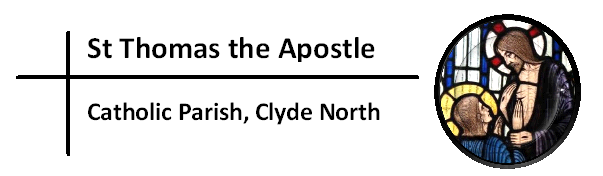 Church: St Peter’s College, 55 MacKillop Way, Cnr Heather Grove, Clyde North            Parish Priest: Fr Denis O’Bryan Parish Office: 50 Heather Grove, Cranbourne East (PO Box 6089, Clyde VIC 3978)Parish Office Hours: Tuesday – Friday 9.00am – 3.00pmParish Office Phone: 5998 0947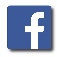 Email: parish@stthomasap.org.au      Website: www.stthomasap.org.au   www.facebook.com/stthomasapPastoral Associate: Sr Juliana Ogbole     Email: clydenorth.pastoralassociate@cdsale.org.au Parish Secretaries: Christine Salu           Email: Clydenorth.Secretary1@cdsale.org.au                                    Fiona Goh                Email: Clydenorth.Secretary2@cdsale.org.au       Parish Safeguarding Officer: Corralee Floyd (Wednesday 9.00am – 3.00pm) Email: Clydenorth.Safety@cdsale.org.auChurch: St Peter’s College, 55 MacKillop Way, Cnr Heather Grove, Clyde North            Parish Priest: Fr Denis O’Bryan Parish Office: 50 Heather Grove, Cranbourne East (PO Box 6089, Clyde VIC 3978)Parish Office Hours: Tuesday – Friday 9.00am – 3.00pmParish Office Phone: 5998 0947Email: parish@stthomasap.org.au      Website: www.stthomasap.org.au   www.facebook.com/stthomasapPastoral Associate: Sr Juliana Ogbole     Email: clydenorth.pastoralassociate@cdsale.org.au Parish Secretaries: Christine Salu           Email: Clydenorth.Secretary1@cdsale.org.au                                    Fiona Goh                Email: Clydenorth.Secretary2@cdsale.org.au       Parish Safeguarding Officer: Corralee Floyd (Wednesday 9.00am – 3.00pm) Email: Clydenorth.Safety@cdsale.org.auChurch: St Peter’s College, 55 MacKillop Way, Cnr Heather Grove, Clyde North            Parish Priest: Fr Denis O’Bryan Parish Office: 50 Heather Grove, Cranbourne East (PO Box 6089, Clyde VIC 3978)Parish Office Hours: Tuesday – Friday 9.00am – 3.00pmParish Office Phone: 5998 0947Email: parish@stthomasap.org.au      Website: www.stthomasap.org.au   www.facebook.com/stthomasapPastoral Associate: Sr Juliana Ogbole     Email: clydenorth.pastoralassociate@cdsale.org.au Parish Secretaries: Christine Salu           Email: Clydenorth.Secretary1@cdsale.org.au                                    Fiona Goh                Email: Clydenorth.Secretary2@cdsale.org.au       Parish Safeguarding Officer: Corralee Floyd (Wednesday 9.00am – 3.00pm) Email: Clydenorth.Safety@cdsale.org.auChurch: St Peter’s College, 55 MacKillop Way, Cnr Heather Grove, Clyde North            Parish Priest: Fr Denis O’Bryan Parish Office: 50 Heather Grove, Cranbourne East (PO Box 6089, Clyde VIC 3978)Parish Office Hours: Tuesday – Friday 9.00am – 3.00pmParish Office Phone: 5998 0947Email: parish@stthomasap.org.au      Website: www.stthomasap.org.au   www.facebook.com/stthomasapPastoral Associate: Sr Juliana Ogbole     Email: clydenorth.pastoralassociate@cdsale.org.au Parish Secretaries: Christine Salu           Email: Clydenorth.Secretary1@cdsale.org.au                                    Fiona Goh                Email: Clydenorth.Secretary2@cdsale.org.au       Parish Safeguarding Officer: Corralee Floyd (Wednesday 9.00am – 3.00pm) Email: Clydenorth.Safety@cdsale.org.auChurch: St Peter’s College, 55 MacKillop Way, Cnr Heather Grove, Clyde North            Parish Priest: Fr Denis O’Bryan Parish Office: 50 Heather Grove, Cranbourne East (PO Box 6089, Clyde VIC 3978)Parish Office Hours: Tuesday – Friday 9.00am – 3.00pmParish Office Phone: 5998 0947Email: parish@stthomasap.org.au      Website: www.stthomasap.org.au   www.facebook.com/stthomasapPastoral Associate: Sr Juliana Ogbole     Email: clydenorth.pastoralassociate@cdsale.org.au Parish Secretaries: Christine Salu           Email: Clydenorth.Secretary1@cdsale.org.au                                    Fiona Goh                Email: Clydenorth.Secretary2@cdsale.org.au       Parish Safeguarding Officer: Corralee Floyd (Wednesday 9.00am – 3.00pm) Email: Clydenorth.Safety@cdsale.org.auChurch: St Peter’s College, 55 MacKillop Way, Cnr Heather Grove, Clyde North            Parish Priest: Fr Denis O’Bryan Parish Office: 50 Heather Grove, Cranbourne East (PO Box 6089, Clyde VIC 3978)Parish Office Hours: Tuesday – Friday 9.00am – 3.00pmParish Office Phone: 5998 0947Email: parish@stthomasap.org.au      Website: www.stthomasap.org.au   www.facebook.com/stthomasapPastoral Associate: Sr Juliana Ogbole     Email: clydenorth.pastoralassociate@cdsale.org.au Parish Secretaries: Christine Salu           Email: Clydenorth.Secretary1@cdsale.org.au                                    Fiona Goh                Email: Clydenorth.Secretary2@cdsale.org.au       Parish Safeguarding Officer: Corralee Floyd (Wednesday 9.00am – 3.00pm) Email: Clydenorth.Safety@cdsale.org.auMasses & Reconciliation Times Masses & Reconciliation Times Parish SchoolsSunday Masses St Peter’s College Clyde North (entrance via Heather Gv) Upper Level. 

Saturday Vigil: 6pm
Sunday: 9am, 10.45am
Weekday Masses
St Peter’s College Clyde North Chapel. (Entrance via MacKillop Way). 

No morning weekday Mass while Fr Denis is away
Stations of the Cross every Friday in Lent at 7.30pm St Peter’s College Clyde North ground level.Baptism Baptism Preparation 1st Sunday every month.
Sacrament of Baptism most Sundays.ReconciliationEvery Friday & Saturday after morning Mass at the Parish Office.Every Saturday 5.30pm to 5.45pm.Or by appointment.St Thomas the Apostle Primary School
5 Fiorelli Boulevard, Cranbourne East
Phone: 5998 9293
Principal: Mrs Kate DourleySt Peter’s Secondary College(Clyde North Campus)55 MacKillop Way, Clyde NorthPhone: 5990 7777
Principal: Mr Chris BlackNEW, RELOCATING or LEAVING THE PARISHNew Parishioners – please register with us either on our website or fill-in the form in the bulletin. Relocating or Leaving Parishioners – please call the parish office to update our records.We would love to welcome our new parishioners at our Saturday 26 March 6pm Mass & Sunday 27 March 9am & 10.45am CHURCH BUILDING DONATION – please fill-in the Church Building Donation form or pick-up a donation envelope. Return via the collection plate or to the parish office or visit https://stthomasap.org.au/donate/ Or contribute directly to CDF PAY .https://sale.cdfpay.org.au/  Write CHBLD in comment. Thank you. Donations are not tax deductable.There is also a monthly collection at Mass towards this purpose. Collection this weekend at all our Masses.VOLUNTEERS @ Masses – if you would like to resume volunteering or would like to help out in our Parish. Please  email: parish@stthomasap.org or call 5998 0947 during office hours.SYNOD 2023 INVATATION
The first phase of the diocesan consultation period for the synod of Bishops has come to an end.  Bishop Greg is inviting you to a Diocesan gathering to celebrate this phase. Liturgy followed by afternoon tea. Please keep this afternoon free. More details coming soon. Date: Sunday 1st May        Time: 2pm        Venue: St Kieran’s Church, 2 Wirraway St, Moe.Prayer for the synod – As we embrace this Synodal Process, this prayer invites the Holy Spirit to be at work in us so that we may be a community and a people of grace. We stand before You, Holy Spirit, as we gather together in Your name. With You alone to guide us, make Yourself at home in our hearts; Teach us the way we must go and how we are to pursue it. We are weak and sinful; do not let us promote disorder. Do not let ignorance lead us down the wrong path nor partiality influence our actions. Let us find in You our unity so that we may journey together to eternal life and not stray from the way of truth and what is right. All this we ask of You, who are at work in every place and time, in the communion of the Father and the Son, forever and ever. Amen.SYNOD 2023 INVATATION
The first phase of the diocesan consultation period for the synod of Bishops has come to an end.  Bishop Greg is inviting you to a Diocesan gathering to celebrate this phase. Liturgy followed by afternoon tea. Please keep this afternoon free. More details coming soon. Date: Sunday 1st May        Time: 2pm        Venue: St Kieran’s Church, 2 Wirraway St, Moe.Prayer for the synod – As we embrace this Synodal Process, this prayer invites the Holy Spirit to be at work in us so that we may be a community and a people of grace. We stand before You, Holy Spirit, as we gather together in Your name. With You alone to guide us, make Yourself at home in our hearts; Teach us the way we must go and how we are to pursue it. We are weak and sinful; do not let us promote disorder. Do not let ignorance lead us down the wrong path nor partiality influence our actions. Let us find in You our unity so that we may journey together to eternal life and not stray from the way of truth and what is right. All this we ask of You, who are at work in every place and time, in the communion of the Father and the Son, forever and ever. Amen.SPIRITUAL GROWTH RESOURCES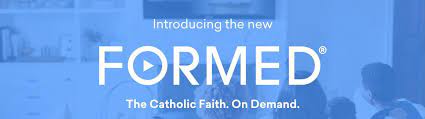 FORMED.ORG is an app that has thousands of books, movies, audio & programs for children and adults that answers questions or increase your knowledge about the Catholic Faith. Get this app for FREE! Call the Parish Office for your code today!!  LENT RESOURCES AVAILABLE.  Download AMEN catholic prayer app by Augustin Institute on Apple or Google play. SHALOM WORLD TV Network is a 24/7, and is designed exclusively for Youth programs, Series, Catholic news, Movies, Music, Children’s cartoon and Catholic teachings. You can access Shalom World on this link https://www.shalomworld.org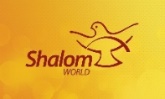 